Střední průmyslová škola polytechnická – Centrum odborné přípravy ZlínV Ý R O Č N Í   Z P R Á V Ao činnosti školy ve školním roce 2017  -  2018OBSAHCHARAKTERISTIKA ŠKOLYpřehled oborů vzdělánírámcový popis personálního zabezpečení činnosti školyúdaje o přijímacím řízeníÚDAJE O VÝSLEDCÍCH VZDĚLÁVÁNÍ A VÝCHOVNÉHO působeníPrevence RIZIKOVÉHO CHOVÁNÍdalší vzdělávání pedagogických pracovníkůaktivity a prezentace školy na veřejnostivýsledky inspekční činnosti provedené Českou školní inspekcízákladní údaje o hospodaření školyzapojení školy do rozvojových a mezinárodních programůzapojení školy do dalšího vzdělávání v rámci celoživotního učenípředložené a školou realizované projekty financované z cizích zdrojůSpoluprácE s odborovými organizacemi, organizacemi zaměstnavatelů a dalšími partneryPŘÍLOHYVýroční zpráva o činnosti Střední průmyslové školy polygrafické - Centru odborné přípravy Zlín za školní rok 2017/2018 je zpracována v souladu např. s §§ 10, 11 zákona č. 561/2004 Sb, o předškolním, základním, středním, vyšším odborném a jiném vzdělávání (školský zákon) ve znění pozdějších předpisů a vyhláškou č. 15/2005 Sb., kterou se stanoví náležitosti dlouhodobých záměrů, výročních zpráv a vlastního hodnocení školy, v platném znění. Uváděné tabulkové údaje jsou použity ze statistických zjišťování Ústavu pro informace ve vzdělávání (je uvedeno u jednotlivých tabulek „- zdroj: statistiky UIV“) a vlastních statistických zjišťování školy.1. CHARAKTERISTIKA ŠKOLY●	Název školy:    Střední průmyslová škola polytechnická – Centrum odborné přípravy ZlínAdresa školy:	 Nad Ovčírnou IV 2528, 760 01 Zlín – změna adresy dodatkem ZL č. 7 ze dne 25. 6. 2018	Odloučená pracoviště:	Růmy č. p. 596, Zlín (odborný výcvik – strojaři)					Růmy č. p. 1548, Zlín (odborný výcvik – polygrafie)					Nám. T. G. Masaryka č. p. 2700, Zlín (domov mládeže 1										   a školní jídelna)Růmy č. p. 4050, Zlín (domov mládeže 2 + odborný výcvik strojaři – programování CNC, zpracovatelské dílny)71. budova areálu Svit, prostory firmy ZPS FN, (odborný výcvik – strojaři)●	Zřizovatel:	          		Zlínský kraj	Adresa zřizovatele:   		Třída T. Bati 21, 61 90 Zlín	●	Ředitel školy:	            	    Ing. Jiří Charvát	Zástupce statutárního orgánu: Mgr. Miroslav Gajdošík ●	Kontakt na zařízení:	Telefon:	577 573 100	web:		www.spspzlin.cz, 	e-mail:		spsp@spspzlin.cz	IZO : 		108 040 909	IČ :		144 50 500REDIZO: 	600 171 051	pracovník pro informace:	Mgr. Miroslav Gajdošík, miroslav.gajdosik@spspzlin.cz●	Datum zřízení školy:	        1. 1. 1991	Datum zařazení do sítě:    1. 9. 1996●	Součásti školy podle Rozhodnutí o zařazení do sítě a jejich kapacity: 	Střední škola 					1 110 žáků	Domov mládeže				   450 lůžek	Školní jídelna					1 050 strávníkůHlavní předmět činnosti: 	Poskytování vzdělávání a výchovy, zajištění ubytování 	                                           	a stravování.Doplňková činnost:	a) Výroba, obchod a služby neuvedené v přílohách 1 až 3 živnostenského zákona					b) Hostinská činnost					c) Obráběčství					d) Zámečnictví, nástrojařstvíHlavní předmět činnosti a doplňková činnost je zakotvena ve Zřizovací listině Střední průmyslové školy polytechnické – Centru odborné přípravy Zlín a jejích číslovaných dodatcích.Střední průmyslová škola polytechnická – Centrum odborné přípravy Zlín zabezpečuje vzdělávání a výchovu ve tříletých a čtyřletých studijních oborech zaměření:23 - Strojírenství a strojírenská výroba26 - Elektrotechnika, telekomunikační a výpočetní technika32 - Kožedělná a obuvnická výroba a zpracování plastů63 - Ekonomika a administrativa34 - Polygrafie, zpracování papíru, filmu a fotografieŠkola úzce spolupracuje s významnými firmami Zlínska jako se sociálními partnery, se snahou pružně reagovat na potřeby trhu práce (kapitola 14. této výroční zprávy).●	Školská rada byla zřízena ke dni 1. 1. 2006. Novela školského zákona č. 472/2011 Sb., si vynutila doplňovací volby do školské rady v roce 2012. Pro nové volební období od 1. 1. 2018 proběhly ve Střední průmyslové škole polytechnické – Centru odborné přípravy Zlín v termínu 28. 11. 2017 nové volby do školské rady školy. Školská rada má toto složení:Členové: - 	zástupce zřizovatele: MUDr. Miroslav Adámek, jmenován RZK dne 
11. 12. 2017- 	zástupce žáků a zletilých žáků: pan Ing. Jiří Přívara, zvolen zákonnými zástupci žáků a zletilými žáky dne 28. 11. 2017;	-	zástupce pedagogických pracovníků:  Mgr. Veleba Vlastimil, zvolen pedagogickými pracovníky školy dne 28. 11. 2017; (předseda ŠR)Dne 25. 5. 2017 byla podepsána Smlouva o partnerství mezi Univerzitou Tomáše Bati ve Zlíně, fakultou technologickou a Střední průmyslovou školou polytechnickou – Centrem odborné přípravy Zlín. Cíle a okruhy spolupráce mezi FT UTB a SPŠP – COP Zlín jsou vymezeny v bodech:podpora zájmu žáků školy o technické oboryvyhledávání a práce s talentovanými žáky v rámci středoškolské odborné činnosti a organizace odborných soutěžípráce na přípravě a realizaci společných projektů podpora DVPP – nabídka odborných konzultací učitelům školySpolupráce byla realizována i ve školním roce 2017/2018 formou nabídky přednášek pro žáky školy – témata přednášek ale nekorespondují s odborným zaměřením naší školy. Funkční je spolupráce při praktické výuce našich žáků – obory související s plastikářskou technologií – žáci několikrát navštívili v rámci odborných praxí odborná pracoviště fakulty technologické UTB.Dle platného Rozhodnutí o zařazení do sítě škol, škola sdružuje: (údaje k 30. 9. 2017, 31. 10. 2017 výkaz M8/15, R13-01, Z19-01) - zdroj: statistiky UIVPočet žáků oproti předcházejícímu školnímu roku se zvýšil o 70 žáků, počet tříd se navýšil o dvě třídy. Přírůstek počtu žáků se projevil i v přepočteném počtu žáků na třídu – nárůst o 0,63 žáka. Trend nárůstu počtu žáků je komentován níže.* u DM nejsou zařazeni provozní pracovníci, pouze vychovateléVývoj počtu žáků školyVývoj počtu žáků napříč obory ve sledovaném pětiletém období (údaje k 30. 9. školního roku, výkaz M8/15) - zdroj: statistiky UIVVe sledovaném období se počet žáků školy zvýšil o 261 žáků, to je 46,52% počátečního stavu. Počet tříd se přitom zvýšil o 5. Při teoretickém stavu naplnění nových tříd na 30 žáků, by nárůst odpovídal 150 žákům. Je zřejmé, že nárůst počtu žáků se projevuje v naplněnosti tříd na současných 25,69 žáků na třídu (nárůst o 4,91 žáka/třída), což se projevuje na ekonomickém zefektivnění výuky. Průměrný počet žáků na třídu je výrazně vyšší, než je republikový průměr pro střední školy (22,28 žáků/třída – zdroj: Statistická ročenka školství – MŠMT ČR pro školní rok 2017/2018). Předpokládáme, že další nárůst počtu žáků a navyšování počtu tříd nebude možný z kapacitních důvodů – propustnost školy přes praktickou výuku.2. PŘEHLED OBORŮ VZDĚLÁNÍ(statistiky UIV k 30. 9. 2016)Ke zefektivnění výuky přispívá výrazné snížení počtu víceoborových tříd u oborů, ve školním roce 2016/2017 se učilo 7 oborů ve víceoborových třídách napříč všemi ročníky studia, ve školním roce počet oborů ve víceoborových třídách poklesl na 4.Oborová nabídka školy se nemění, všechny obory jsou vyučovány dle RVP, dochází k redukci oborových zaměření (u oboru Zpracování usní, plastů a pryže docházelo k postupnému snížení zaměření ze tří na současné jedno zaměření – „Design a zpracování spotřebních výrobků“, od školního roku 2015/2016).U oboru Mechanik seřizovač je od školního roku 2015/2016 vedle tradičního zaměření „Programování CNC strojů“ zařazeno zaměření nové – „Technolog plastikářské výroby“. Studijní program se v praktické výuce lišil od 2. ročníku, v teoretické výuce jsou studijní programy stejné pro 1. a 2. ročník, v odborných předmětech se při shodné hodinové dotaci liší náplň odborných předmětů od 3. ročníku. Škola tak vychází vstříc požadavkům plastikářských firem na odborně vzdělané techniky v plastikářském průmyslu. Nové zaměření počínaje 1. ročníkem ve školním roce 2015/2016 má rovněž obor Ekonomika a podnikání. Novou filozofií oboru je hlubší ekonomické vzdělávání s uplatněním na trhu práce především jako ekonom, finanční referent, referent marketingu, asistent, sekretářka, obchodní zástupce, pracovník ve státní správě, bankovní a pojišťovací pracovník a v dalších ekonomicko-administrativních funkcích a pozicích, a to zejména ve výrobní a obchodní činnosti firem. Strojírenská výuka byla nahrazena ekonomickými předměty, návaznost na průmyslové firmy zajišťuje předmět Regionální výroba v 1. a 2. ročníku studia.V maturitních oborech Mechanik seřizovač, Mechanik elektrotechnik a Reprodukční grafik pro média mohou žáci po 3. ročníku studia získat i výuční list v příbuzném oboru v rámci pokusného ověřování organizace a průběhu modelu vzdělávání umožňujícího dosažení středního vzdělání s výučním listem a středního vzdělání 
s maturitní zkouškou podle vybraných rámcových vzdělávacích programů oborů středního vzdělání kategorie stupně dosaženého vzdělání L a H (č. j.: MSMT-18477/2012-23 ze dne 4. června 2012). Ve školním roce 2017/2018 se závěrečné zkoušky dle modelu L+H uskutečnily počtvrté. Obava, že po zisku výučního listu již žáci ztratí motivaci k dalšímu studiu v maturitním vzdělání, se nenaplnila, odchod žáků je minimální. Závěrečné zkoušky probíhají ve schématu jednotné závěrečné zkoušky v samostatném termínu po závěrečných zkouškách oborů ukončených výučním listem. Obory 23-51-H/01Strojní mechanik a 23-56-H/01 Obráběč kovů jsou zařazeny do „Programu podpory řemesel Zlínského kraje“. Žákům podporovaných oborů bylo vyplaceno 501 700,-.●	Způsob zabezpečení odborné praxe, respektive odborného výcviku, přehled pracovišť:vlastní pracoviště: 		počet dílen		kapacita žáků     strojírenské obory			9			100     polygrafie				6			46     elektro				6			72	     zpracování plastů, pryže a usní	2			20smluvní pracoviště soukromých firem:obor				smluvní firmy		strojírenství			35			elektro				23			polygrafie				  9Počet smluvních firem, které spolupracují na odborném výcviku našich žáků se meziročně zvýšil o 26 firem, trend umísťování žáků na smluvní pracoviště je správný, zájem firem je vyšší, než počty žáků které škola může do odborného výcviku ve firmách umístit.3. rámcový popis personálního zabezpečení činnosti školyPracovníci školy ve školním roce 2017/2018(statistiky UIV- P1-04, 1. – 3. čtvrtletí 2017)Vyšší věkový průměr pedagogických i nepedagogických pracovníků se promítá do v průměru vyšších tarifních mezd pracovníků.Vedení školy ve školním roce 2017/2018Nepedagogičtí pracovníci ve školním roce 2017/2018:Pracovní zařazení nepedagogických pracovníků ve školním roce 2017/2018:Počet pracovníků školy je stabilizovaný, absence pracovníků je nízká, obměna pracovních míst je způsobena převážně odchody pracovníků do důchodu.4. ÚDAJE O PŘIJÍMACÍM ŘÍZENÍV průběhu školního roku 2017/2018 probíhá přijímací řízení pro následný školní rok 2018/2019.Žáci přihlášení a přijatí ke studiu pro školní rok 2018/2019:(statistiky UIV, vlastní zjišťování)Přijímací řízení ke vzdělávání probíhalo v souladu s platným zněním §§ 59, 60, 60a a 60b zákona č. 561/2004 Sb. (školský zákon) a vyhlášky MŠMT ČR č.353/2016Sb., o přijímacím řízení ke střednímu vzdělávání, v platném znění. Počet přihlášených žáků mírně poklesl oproti předcházejícímu roku, než v předcházejícím roce - 27 přihlášek, pokles počtu přihlášek není dramatický, protože oborová absorpce v technických oborech se začíná blížit naplněnosti – viz výše celkové vyšší počty žáků. Nečekaný je výrazný pokles počtu odevzdaných přihlášek u oboru 23-45-L/01 Mechanik seřizovač – meziroční pokles ze 124 na 81 přihlášek (- 43 přihlášek). Tento pokles může být zdůvodnitelný dvojnásobným převisem počtu přihlášek v předcházejícím roce a obavou o nepřijetí v prvním kole přijímacího řízení. Naopak překvapivý nárůst zájmu je zaznamenán u oboru Elektrikář – silnoproud (+15 přihlášek), který se projevil i v počtu přijatých žáků do prvního ročníku (30 žáků). Trvalý je i nárůst zájmu o obory ukončené výučním listem (+27 přihlášek). Projevuje se trend zvýšeného zájmu o technické obory.Maturitní obory – počty přihlášek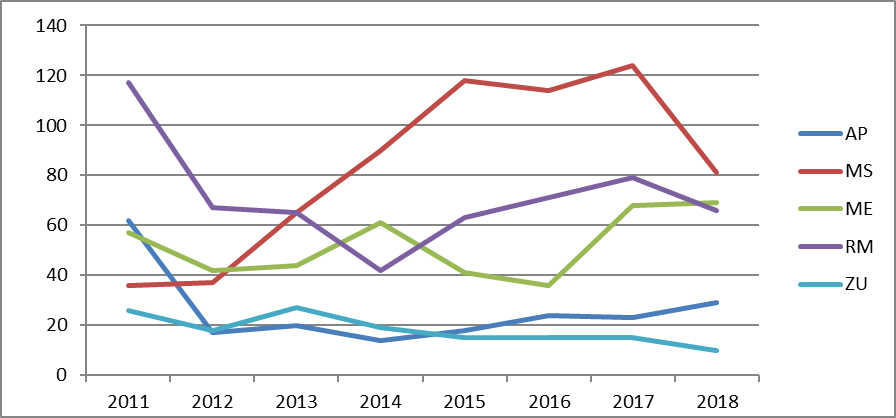 Obory ukončené výučním listem – počty přihlášek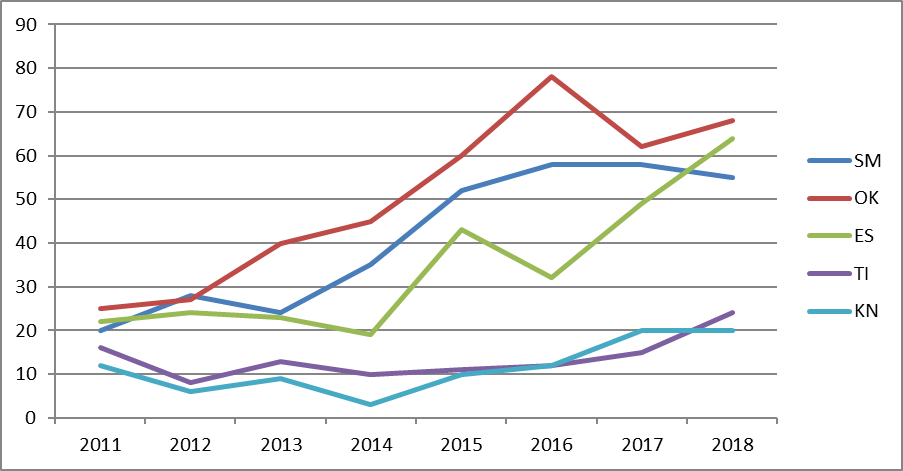 (statistiky UIV)Přijímání do maturitních oborů bylo podmíněno účastí a splněním přijímací podmínky danou testy společnosti CERMAT, a výsledky studia ze základní školy. Do oborů vzdělání ukončených výučním listem se přijímací zkoušky nekonaly.Reálný počet přijatých žáků do prvního ročníku vzdělávání je srovnatelný s předcházejícím rokem (-11 přijatých uchazečů), dochází ovšem ke stavu, kdy škola z kapacitních důvodů nebude moci uspokojit všechny zájemce o studium.Přes atraktivnost zaměření oboru 32-41-M/01 Zpracování usní, plastů a pryže dle ŠVP Design a zpracování průmyslových výrobků, nemohl být obor otevřen pro školní rok 2018/2019 – odevzdány pouze 3 zápisové lístky. Zájemcům o tento obor bylo nabídnuto studium v jiném oboru školy, tato nabídka byla využita v oboru 34-53-L/01	Reprodukční grafik pro média. Dle platné legislativy je průběh přijímacího řízení administrativně, finančně a časově značně náročný. Administrace přijímacího řízení a potvrzení přijetí zápisovým lístkem komplikuje odvolací řízení a celé přijímací řízení neúměrně prodlužuje. Kritéria přijímacího řízení - popisV souladu s platnou legislativou byla kritéria zveřejněna do konce ledna 2018 na webových stránkách školy. Kritéria přijímacího řízení byla stanovena samostatně do oborů vzdělávání ukončených maturitní zkouškou a samostatně u oborů ukončených výučním listem.Přijímací řízení do oborů ukončených maturitní zkouškouO pořadí přijímaných uchazečů do maturitních oborů rozhodoval celkový dosažený počet bodů dle testů CERMAT a bodového zisku z výsledků vzdělávání ze základní školy. Procentuální poměr 60:40 v celkovém počtu bodů preferuje bodový zisk testování CERMAT, pravděpodobně vstřícnější a spravedlivější vůči uchazečům by byl poměr opačný, který by preferoval dlouhodobější výsledky vzdělávání žáků ze základní školy. O pořadí přijímaných uchazečů rozhodují kritéria:celkový počet bodů získaných v přijímacím řízení,počet bodů získaných z prospěchu ze základní školy,počet bodů získaných v přijímacích zkouškách,průměr známek v 1. pololetí 9. třídy základní školy,průměr známek ve 2. pololetí 8. třídy základní školy.Přijímací řízení do oborů ukončených výučním listemO pořadí přijímaných uchazečů do oborů ukončených výučním listem rozhodoval celkový dosažený počet bodů dle stanoveného systému. Při shodnosti počtu bodů jsou rozhodující kritéria dle pořadí:průměr známek za 2. pololetí 8. třídy a za 1. pololetí 9. třídy ZŠ, případně prospěchu posledního hodnocení,průměr známek v 1. pololetí 9. třídy,průměr známek ve 2. pololetí 8. třídy,průměr známek z matematiky v osmé a deváté třídě ZŠ.průměr známek z českého jazyka v osmé a deváté třídě ZŠ.průměr známek z cizího jazyka v osmé a deváté třídě ZŠ.5. ÚDAJE O VÝSLEDCÍCH VZDĚLÁVÁNÍ A VÝCHOVNÉHO působení (zdroj: vnitřní statistiky školy)Hodnocení výsledků vzdělávání žákůCelkový prospěch žáků ve škole za školní rok 2017/2018 - II. pololetí, denní studium:●	Oproti počátku školního roku počet žáků poklesl o 28 žáků. Odchody žáků ze vzdělávání byly způsobeny převážně nevhodnou volbou oboru řešenou přestupem na jinou školu. Prospěchové výsledky žáků se oproti předcházejícímu roku výrazně nezměnily, zvýšil se počet žáků, kteří na konci školního roku neprospěli (+16 žáků). Při celkovém nárůstu počtu žáků na konci školního roku 2017/2018 o 62 žáků se snížil počet žáků, kteří prospěli s vyznamenáním o -5 žáků (u učebních oborů), u maturitních oborů se počet nezměnil. Počet prospívajících žáků odpovídá celkovému nárůstu počtu žáků. Celkový průměrný prospěch žáků se meziročně příliš nezměnil. Ke zlepšení studijních výsledků žáků dojít i zapojením školy do projektu „Šablony“ (č. pr. CZ.02.3.68/0.0/0.0/16_035/0004719) ve kterém se ve dvou bězích zapojilo 21 a 29 pedagogů do „doučování žáků ohrožených školním neúspěchem“. V rámci projektu bylo v odpoledním vyučování nad rámec výuky odučeno celkem 784 hodin.Absence žáků za školní rok 2017/2018 - II. pololetí:●	Oproti předcházejícímu školnímu roku škola zaznamenala mírný nárůst celkového počtu hodin absence, který ale kopíruje vyšší počet žáků školy. Snížil se průměr omluvené absence v přepočtu na žáka - 3,7 omluvených hodin na 69,5 hodiny. Výše neomluvené absence přes celkový nárůst počtu žáků se snížila o – 91 vyučovacích hodin. Výrazně se snížila neomluvená absence u žáků oborů ukončených výučním listem, pokles ze 423 na 252 (- 171 hodin) činí pokles o 40,43% oproti předcházejícímu školnímu roku. Při omlouvání žáků škola striktně požaduje splnění podmínek stanovených školním řádem 
a školskou legislativou, neomluvenou absenci řeší se zákonnými zástupci žáků, 
u plnoletých žáků je při vyšší absenci vyžadováno potvrzení lékaře.Hodnocení ukončení studia maturitními a závěrečnými zkouškami:●	Počet žáků absolvujících závěrečný ročník se zvýšil o 33 žáků (+ 9 žáků maturitních oborů, + 24 žáků oborů s výučním listem). Alarmující negativní posun nastal v kvalitě výstupů, celkového hodnocení „prospěl s vyznamenáním“ dosáhlo 11 žáků, to je pokles 
o 3 žáky. Přes celkový nárůst počtu absolvujících žáků se počet prospívajících žáků výrazně snížil o – 26 žáků, počet neprospívajících žáků se zvýšil z 23 na 79 žáků 
– u maturitních žáků dokonce z 21 žáků na více než trojnásobek 66 neprospívajících žáků. ●	U studijních oborů se jeví tradičně jako nejnáročnější maturitní zkouška z matematiky 
a z jazyka českého, u studijních oborů technického zaměření jsou nejnáročnější odborné předměty. Nejlepších výsledků dosahují žáci v praktické části maturitní zkoušky 
a v praktické části závěrečné zkoušky.●	Absolventi naší školy se ve velmi malém procentu objevují v evidenci úřadu práce jako nezaměstnaní, dle statistiky ÚP Zlín jsou evidováni 3 absolventi školy.Závěrečné zkoušky L+HDle pokusného ověřování organizace a průběhu modelu vzdělávání umožňujícího dosažení středního vzdělání s výučním listem a středního vzdělání s maturitní zkouškou podle vybraných rámcových vzdělávacích programů oborů středního vzdělání kategorie stupně dosaženého vzdělání L a H (č. j.: MSMT-18477/2012-23 ze dne 4. června 2012) proběhly zkoušky ukončené výučním listem již třetím rokem.●	Do pokusného ověřování se zapojili všichni žáci předmětných oborů. Výsledky těchto závěrečných zkoušek se mírně zhoršil od výsledků z předešlých let. Při porovnání výstupních výsledků žáků, kteří ukončili vzdělávání klasickým výučním listem 
a žáků maturitního vzdělávání nedosáhli žáci maturitního vzdělávání výrazně lepších výsledků při vyhodnocení v těchto závěrečných zkouškách.Celkový průběh studia v oborech L+H a výsledky pokusného ověřování ukazují na správnost trendu zisku jak výučního listu, tak maturitní zkoušky v průběhu studia. U žáků ohrožených studijním neúspěchem se kombinací obou certifikátů zvyšuje možnost zisku alespoň výučního listu, doba strávená studiem pak není zcela marná. Z výsledků přijímacího řízení je zároveň zřejmé, že se nepotvrdila obava o snížení zájmu žáků 
o studium ukončené pouze výučním listem, naopak zájem o toto studium i nadále vzrůstá. Hodnocení výsledků výchovného působeníVýchovná opatření, podmíněné vyloučení ze školy, napomenutí a důtky Snížený stupeň z chování - II. pololetí●	Počet pochval ředitele školy se meziročně zvýšil z 28 na 49, počet pochval třídního učitele se zvýšil ze 68 na 85. Předpokládáme, že kladná motivace může vést k celkovému zlepšení výsledků vzdělávání a zlepšení klimatu školy.Při celkovém nárůstu počtu žáků školy jsou kázeňská výchovná opatření a počty snížení stupně z chování nižší, než v předcházejícím školním roce, důvody udělení výchovných opatření nevybočují z ustálených porušení školního řádu.V souvislosti s novelou školského zákona škola byla provedena zásadní úprava školního řádu, která doplňuje a zpřísňuje postihy za porušování školního řádu v oblasti diskriminace a násilí.Veškerá výchovná opatření jsou vždy neprodleně projednána v případě nezletilých žáků s jejich zákonnými zástupci ať už telefonicky, nebo, v případě závažných porušení školního řádu, ve škole. Jednání s rodiči se zpravidla účastní zástupce ředitele pro teoretickou výuku, případně ředitel školy, výchovný poradce a preventista rizikového chování.Údaje o integrovaných žácíchVe škole studovalo ve školním roce 2017/2018 celkem 5 žáků s 3. stupněm podpůrných opatření.Tabulka uvádí žáky s různým druhem postižení, které nevyžaduje zařazení žáka do speciální třídy nebo speciální školy. Nejsou zde ale uvedeni ani žáci s běžnými vadami (brýle apod.). 
U žáků byl uplatněn individuální přístup učitelů, popř. byli osvobozeni z hodin tělesné výchovy.Maturitní obory (4 - leté)Učební obory (3 - leté)Vedle vývojových poruch učení byly zjišťovány i významné nemoci, které určitým způsobem ovlivňují docházku do školy a tím i studijní výsledky. Převážně se jedná o velké množství alergií, vážných astma, diabetes, epilepsie, psychiatrické stavy, ekzémy, skoliózy.6. Prevence rizikového chováníMinimální preventivní program v naší škole je realizován pomocí přednášek, besed 
a konzultačních hodin vypsaných školním metodikem prevence a výchovnou poradkyní. Jako zdroj aktuálních informací pro studenty, rodiče i učitele v oblasti prevence slouží stabilně nástěnka ve třetím patře vedle sborovny, tedy v místě maximální frekvence pohybu žáků, materiály v kabinetě č. 510 a publikace v informačním středisku školy na budově DM. Ve školním řádu je pasáž věnující se problematice drog na doporučení policie ČR. Školní řád je pak k nahlédnutí na sekretariátu školy, u všech učitelů i na webových stránkách školy. Žáci jsou se školním řádem prokazatelně seznámeni na začátku školního roku třídními učiteli 
a poté kdykoliv podle potřeby, tedy např. před akcí konanou mimo budovu školy. Ve školním roce 2017/2018 jsme řešili záškoláctví, xenofobní případ a kouření v okolí školy. Při řešení těchto problémů se angažovalo vedení školy, výchovná poradkyně a školní metodik prevence. Všechny tyto případy se podařilo vyřešit. Škola rovněž spolupracuje s Krajskou pedagogicko-psychologickou poradnou ve Zlíně, Policií České republiky, Unií Kompas, Linkou SOS, Úřadem práce ve Zlíně a občanským sdružením Atmosféra. Sdružení Atmosféra pořádá např. seznamovací pobyty žáků prvních ročníků s jejich třídními učiteli, které výrazně akcelerují vytváření sociálního postavení žáků v kolektivu třídy. Ve školním roce 2017/2018 proběhly dva kurzy, samostatně pro žáky maturitních a učebních oborů, podobně jako 
v předchozích školních letech.Dobrá výchovná práce spočívá především v dennodenní komunikaci se studenty a neustálém hledání řešení všech situací, jež přináší jejich běžný život ve škole, v rodině, v domově mládeže i jinde. Její součástí je i široce pojatá zájmová činnost, která má preventivní 
a vzdělávací charakter. Jsme si dobře vědomi důležitosti spolupráce s rodiči v rovině primární prevence i následného řešení problémového chování. Kvůli posílení vazby učitel – rodič jsou každoročně konány první třídní schůzky s rodiči žáků, kteří na naši školu nastupují a to hned 
v prvním týdnu v září. V tomtéž měsíci pak probíhá adaptační pobyt žáků s cílem nejen seznámit se navzájem, ale hlavně nastartovat dobré klima v rámci třídy a přenést jej pak do školního prostředí. Další možností podání pomocné ruky rodičům či žákům jsou individuální návštěvy, kontakt pomocí telefonu či E-mailu.Oblast prevence rizikového chování (akce)Pro žáky prvních ročníků maturitních tříd byl realizován adaptační pobyt na Revice ve Vizovicích a pasování prvních ročníků ve spolupráci se školním parlamentem. Dále řada besed, akce Příběhy bezpráví, Jak se ucházet o zaměstnání, ples školy a celá plejáda exkurzí, sportovních turnajů apod.7. DALŠÍ VZDĚLÁVÁNÍ PEDAGOGICKÝCH PRACOVNÍKŮVšichni pedagogičtí pracovníci jsou počátkem školního roku (ze zákona) proškoleni v oblasti BOZP a PO, školení řidičů (v tabulce neuvedeno). Vzdělávání pedagogů je převážně individuální, s delegací ze strany školy. Všichni pracovníci jsou prostřednictvím pravidelných porad pedagogů, nebo informací předsedů předmětových komisí seznámeni s aktuální nabídkou DVPP. Pedagogové se v průběhu školního roku účastní vzdělávacích akcí, jako např. seminářů k projektovému vyučování, k vyučování cizích jazyků a odborných předmětů. Všichni pedagogové se průběžně individuálně věnují celoživotnímu vzdělávání ve svých aprobacích. Řada školení, seminářů a kurzů je vedena e-learningovou formou a není v přehledu zahrnuta. Účast na Dalším vzdělávání pedagogických pracovníků je limitována výší finančních prostředků, vyčleněných na toto vzdělávání.DVPP vychovatelů Domova mládežeV domovech mládeže pracují pedagogičtí pracovníci s odpovídajícím vzděláním pro práci s mládeží. V DM1 i v DM2 mají v současné době ukončena studia ke zvyšování kvalifikace všichni pracovníci. V DM1 – využívá 1 pedagogický pracovník (po absolvování studia) ke své práci i kvalifikaci se zaměřením na výchovné poradenství. Všichni pracovníci domova mládeže se účastnili školení BOZO a PO, první pomoci.8. AKTIVITY A PREZENTACE ŠKOLY NA VEŘEJNOSTI Návrh na ocenění paní Marie Hladké Zlínským krajem:Paní Ing. Marie Hladká, učitelka odborného výcviku oboru Knihař byla ředitelem školy 
a pedagogickým sborem za pedagogickou činnost navržena k ocenění Zlínským krajem. 
K ocenění byla paní Marie Hladká navržena pro její dlouholeté profesní výsledky, 
a v neposlední řadě i pro jeho laskavý a vstřícný přístup k žákům.K ocenění však paní Marie Hladká nebyla Zlínským krajem vybrána.Odborná činnost:SPŠP – COP Zlín byla ve školním roce 2017/2018 účastníkem a pořadatelem řady akcí 
a soutěží v nejrůznějších oblastech a odvětvích:Ve školním roce 2017/2018 se škola stala pořadatelem Mezinárodní Dovednosti mladých grafiků, která se konala 4. - 6. dubna 2018. Soutěže se zúčastnilo celkem 8 škol, z toho jedna ze Slovenska. Naše škola získala 1. místo ve třech disciplínách a celkové první pořadí. Školu reprezentovali žáci 3. ročníku oboru Reprodukční grafik pro média – Adéla Teličková a Vojtěch Vyhlídal.Exkurze:1. až 3. ročníky strojírenských, polygrafických a elektro oborů se v průběhu školního roku zúčastnili exkurzí v těchto firmách: : Mould & Matic Solutions s. r. o., Alois Doležal – DOLAS, GENICZECH – M, s.r.o., ZPS – Frézovací nástroje a.s., TAJMAC – ZPS a.s.,   ZAKO Turčín, s.r.o., Tigris spol. s r.o.,GRASPO CZ a.s., FLOW TECH, s.r.o., KODIAK print, s.r.o., OBAL PRINT s.r.o., Z STUDIO, s.r.o., Greiner packing s.r.o., Continental Barum, s.r.o., CARDBOX packing, s.r.o., FATRA Napajedla a.s., Zlinpack, s.r.o., ROSTRA s.r.o., KOVOS Zlín, s.r.o., ACE-TECH, s. r.o., Zálesí a.s., ZlinPack s.r.o., Subliprofi, s.r.o., Moravia decor s.r.o., Irisa, výrobní družstvo, Cardboard s.r.o., OFSITO s.r.o., AGD PRINT s.r.o. Za elektro:TAJMAC - ZPS výroba rozváděčů, TAJMAC - ZPS rozvodna 110 kV, Rozvodna 400 kV JaříčRozvodna 110 kV Mladcová, Dopravní společnost Zlín - Otrokovice, Janča - velkoobchod, ELMO Příluky, Elektrárna - teplárna areál Svit, Obuvnického muzeum, Galerie Zlín, Výstavy Princip Baťa a o cestách Hanzelky a Zikmunda a další výstavy 14. budova areálu Svit (Baťův institut), Knihovna 15. budova areálu Svit, Cominfo a.s.Zlín, HZS Zlín.Jazykové vzdělávání:Dne 15.2.2018 se na půdě "TGM" Gymnázia a Jazykové školy Zlín uskutečnilo Okresní kolo konverzační soutěže v anglickém jazyce, kterého se zúčastnilo 11 nejlepších angličtinářů okresu Zlín. Naši školu reprezentoval student 2ME Jakub Chaloupka, který se ve školním kole konverzační soutěže probojoval na 1. místo a nyní v tvrdé konkurenci vrstevníků z 5 gymnázií a dalších prestižních středních škol vydobyl krásnou 5. pozici.Přírodovědné vzdělávání:Sportovní soutěže:Škola dosahuje průběžně dobrých sportovních výsledků na soutěžích.  V soutěži plavání se žáci účastnili celostátního kola soutěže, kde obsadili 5. místo. Úspěch žáci školy zaznamenali 
i v soutěži Vizovická míle – obsadili zde krásné 1. místo.Další činnost školy:Oblast kultury, výchovy, prevence rizikového chování9. 2. 2017 Tradiční akcí se stal ples školy, který proběhl v Kongresovém sále hotelu Moskva. Realizační tým tvořili žáci 3. ročníku studijního oboru Ekonomika a podnikání a studijního oboru Zpracování usní, plastů a pryže a vybraní pedagogičtí pracovníci. Nácvik polonézy byl v režii TK Fortuna Zlín. Úspěch celé akce byl zásluhou také mnoha sponzorů, které oslovil realizační tým plesu.Velkým úspěchem školy byla účast našich žáků v Evropském parlamentu v Bruselu. Žáci třídy 2AZ se vítězně účastnili soutěže „Jak by vypadala ČR po odchodu z EU?“, pro vítěze bylo určeno pozvání europoslance Pavla Teličky do sídla europarlamentu s pětidenním programem.18 . – 24. 6. 2018 se 12 žáků ekonomického oboru zúčastnilo odborné stáže v Plymouth v UK, kde si na odborné praxi v agentuře TELLUS GROUP mimo jiné vyzkoušeli vytvořit imaginární firmu se všemi náležitostmi, které k tomu patří (management, marketing, logistika)Ve škole pracuje „školní parlament“ pod názvem „Draci“, žáci jsou aktivními členy Krajského parlamentu dětí a mládeže Zlínského kraje (zasedá v sále Zastupitelstva ZK).Domov mládeže:Součástí SPŠ polytechnické jsou dva domovy mládeže – DM 1 a DM 2Pedagogická činnost v domovech mládeže je založena především na každodenní komunikaci s ubytovanými žáky a studenty, a v neustálém hledání řešení všech situací, které jim přináší jejich běžný život ve škole, v rodině i jinde. Velký důraz byl a je vždy kladen, mimo využívání podmínek a prostor domovů ke studiu, také na širokou nabídku zájmové činnosti přímo v domovech a na její využívání. Zájmová činnost s pestrou nabídkou měla především preventivní, vzdělávací a relaxační charakter a lze ji rozčlenit na sportovní a vzdělávací.Sportovní činnost DMByla co do nabídky velmi pestrá, odpovídala současným požadavkům na trávení volného času a byla zaměřena tak, aby se do ní zapojilo co nejvíce dívek i chlapců ubytovaných v domovech. Mezi oblíbené aktivity u chlapců lze zařadit fotbal, malou kopanou (238), volejbal (162), basket, stolní tenis (153), návštěvy naší posilovny (198), u dívek pak aerobik, cvičení s hudbou, cvičení na gymballech, Pilates, jóga, kalanetika (142), návštěvy spinningu, alpinningu, zumby (129). Samozřejmostí se stalo organizování vlastních turnajů (pétanque, stolní tenis, šipkách, stolní fotbal, malá kopaná, šachové partie) a také účast v různých turnajích pořádaných DM v rámci zlínského regionu (viz. tabulka). Turnaje ve stolním tenise organizované pro DM zlínského regionu nám pomáhala sponzorovat již tradičně firma Michlovský.V uplynulém školním roce se nám opět podařilo zrealizovat ve spolupráci se sdružením Handicap tradiční setkání na závěr školního roku, kdy ubytovaní žáci a žákyně připravili netradiční sportovní odpoledne - soutěže pro děti z Handicapu s přátelským posezením 
a opékáním špekáčků. Vedle vlastních zájmových aktivit a organizované činnosti skupinou “D“ jako jsou např. Pasování prváků, Mikulášská nadílka, Valentýnská diskotéka, Intrácká rozlučka aj., jsme 
s žáky využili také zajímavé nabídky ve městě, jako byla návštěva nabízených programů MFFDM, nabídky Baťova institutu, Městského divadla a kurzy tanečních hodin 
u Mědílkových a TK Fortuna pana Felcmana, návštěvy hvězdárny, bruslení na stadionu PSG Zlín,…Vzdělávací činnost DMZde se zvýšila úroveň poskytovaných služeb našim ubytovaným žákům jednak v tom, že mohli denně využívat PC učebny a také využíváním systému WIFI. K dispozici měli dobře vybavenou knihovnu a využita byla i nabídka vzdělávacích programů knihovny v Baťově institutuV DM bylo v rámci prevence negativních jevů mezi mládeží provedeno formou dotazníků šetření na téma užívání návykových látek a jejich nebezpečí pro organismus mladého člověka. Se závěry byli seznámeni žáci i pedagogičtí pracovníci (dobrovolně a anonymně se zapojilo 195 ubytovaných žáků). Velmi se nám také osvědčila spolupráce s organizací PODANÉ RUCE – ZAMĚŘENO NA PREVENCI ALKOHO.LISMU U MLADISTVÝCH, akcí se zúčastnilo 186 žáků. V rámci propagace zdravého životního stylu s důrazem na správné 
a pravidelné stravování byla provedena anketa spokojenosti se stravováním ve školní jídelně a návrhy na požadované zlepšení či změny byly předány vedoucí školní jídelny, ty pak v možném reálném rozsahu byly realizovány v nabídce v jídelníčku.Pedagogové vzdělaní v různých oborech také poskytovali žákům doučování – nejvíce bylo žádáno doučování cizích jazyků, zejména angličtiny a matematiky.V rámci vzdělávací činnosti byly pro žáky uspořádány různé kvízy a soutěže, návštěvy výstav, divadelních představení, tanečních hodin. V rámci MFFDM organizujeme návštěvy filmových představení, výstavy filmových klapek v prostorách OC Zlaté jablko, vernisáže.Také v letošním školním roce měla úspěch spolupráce s pracovníky rádia ROCK MAX 
- besedy o rockové hudbě a exkurze do studia rádia. Nemalý zájem byl také o návštěvu jednotlivých pracovišť IZS – zdravotní záchranné služby a pracoviště hasičů.Tvořivě nadaní ubytovaní žáci a žákyně se realizovali ve VK – pravidelně jej navštěvovalo 
68 žáků. Pro členy VK, ale i další zájemce byly uspořádány jednorázové vzdělávací akce v netradičních výtvarných technikách jako je např. práce s modelovacím materiálem FIMO, nebo techniky FUSING (spékané sklo), výuka prací na kruhu. Ve spolupráci s paní Trnkovou byl organizován kurz pletení z pedigu, oblíbení si získalo také pletení na kulatých rámech bez jehlic a pletení z recyklovaného materiálu napodobujícího špagetovou přízi kdy dívky vytvářely dnes velmi módní bytové doplňky.  Žáci své práce prezentovali jednak na tradiční Vánoční výstavě a Jarní výstavě, výstavy byly navštíveny třídami z okolních škol 
a návštěvami z jiných domovů mládeže zlínského regionu. Členové VK se také prezentovali výrobou drobných dárečků pro zaměstnance a bývalé pracovníky domova či pro žáky maturanty, výrobou medailí a dárečků pro účastníky turnajů a soutěží organizovaných naším DM.V DM se v uplynulém školním roce na vzdělávací a zájmové činnosti aktivně podíleli i sami žáci podporovaní Domovní radou tvořenou především ubytovanými žáky, v rámci sekce „D“: pro spolubydlící organizovali Pasování prváků (25. 10. 2017 – 162 žáků), Mikulášskou nadílku 
a diskotéku (5.12. 2017 – 95 žáků), pečení a zdobení vánočního cukroví (19 žáků).Dále v domovech mládeže probíhá každoročně výzdoba schodiště DM pracemi našich žáků (keramika, fotografie), 1x měsíčně úprava vitrín v DM s ukázkami prací členů VK (keramika, batika, šití, sportovní úspěchy). Spolupráce DM – kontakty a prezentace na veřejnostiNedílnou součástí se stala spolupráce se složkami záchranného systému, byla rozšířena 
o aktivity a exkurze u HZS Zlínského kraje a rychlé záchranné služby v Baťově nemocnici. Spolupráce s T-klubem, Střediskem volného času je také nabídkou pro ty žáky, kteří se zajímají o alternativní využití volného času s DDM Astra Zlín.Domov mládeže spolupracuje především s rodiči a školami, Humanitárním sdružením Handicap (s domovy mládeže v Kroměříži, Otrokovicích, Vizovicích, Zlíně a Holešově, 
se zlínskými sportovními oddíly i kulturními institucemi).V posledních letech se čím dál více zapojují naši pedagogičtí pracovníci se svými žáky v domovech do pomoci handicapovaným lidem. Velký zájem ze strany ubytovaných žáků je 
o účast na KVĚTINOVÉM DNI, kdy v rámci prevence rakoviny prodávají květinky, v uplynulém školním roce ve svém volnu prodalo 12 dvojic kytičky v hodnotě 33 000,-Kč, což je celkem čtvrtina z celkového zisku zlínských organizátorů.Děvčata ve výtvarném klubu se zapojila zase do charitativní akce NEDOKLUBKO – CHOBOTNIČKY PRO KULÍŠKY tj. pomoci předčasně narozeným dětem, kdy pro ně háčkovaly tzv. chobotničky, které se jim dávají do inkubátorů.V rámci environmentální výchovy v domovech sbíráme plastová víčka a každého půl roku je odevzdáváme vybrané rodině s handicapovaným dítětem, které je upotřebí pro finanční pomoc např. na rehabilitace svého dítěte.Stejně jako v uplynulých letech jsme i letos domovům mládeže v regionu nabídli účast ve sportovních turnajích – zájem jiných domovů byl značný.  Žáci i výchovní pracovníci tak mají dobrou příležitost ke srovnávání i nápodobě nejen vlastní činnosti, ale i zařízení DM 
a pravidlech života v nich.Podporu a prezentaci DM nám pomáhá realizovat také rada spolku „Studentský domov“ která je tvořena zástupci rodičů, ubytovaných žáků a pedagogickými pracovníky DM. Pracovníci v DM a zejména žáci a jejich rodiče velmi oceňují provedenou rekonstrukci v DM, kdy se po výměně oken a zateplení budovy a rekonstrukci kotelny v budově jednoznačně zvýšil komfort bydlení v DM. V této oblasti bychom rádi uvítali i brzkou rekonstrukci sociálního zařízení v DM, což by nepochybně zvýšilo ještě více standard ubytování pro mládež v našich DM. Zvýšila se také spokojenost s nabídkou stravování ve Školní jídelně, která je součástí DM, žáci, zejména ubytování velmi dobře hodnotí nabídku výběru ze dvou jídel od snídaně až po večeři a také zlepšení kvality nabízených jídel.9. výsledky inspekční činnosti provedené Českou školní inspekcíVe školním roce 2017/2018 byla provedena ve dnech 18. – 23. 10. 2018 vícedenní inspekční činnost ve  Střední průmyslové škole polytechnické – Centru odborné přípravy Zlín. Inspekční zpráva Čj. ČŠIZ-774/17-Z uvádí, že předmětem inspekční činnosti bylo hodnocení podmínek, průběhu a výsledků vzdělávání poskytovaného školou. V závěrech inspekční zprávy v části Doporučení pro zlepšení činnosti školy se uvádí:zefektivnit sledování a vyhodnocování průběžných výsledků vzdělávání žáků v předmětech obsažených jak v společné, tak profilové části maturitní zkoušky v rámci předmětových komisí a vedení školysledovat realizaci přijatých opatření ke zlepšení výsledků MZProtokol o kontrole Čj. ČŠIZ-776/17-Z o kontrole dodržování vybraných ustanovení školského zákona a souvisejících právních předpisů uvádí, že v žádné kontrolované oblasti Nebylo zjištěno porušení uvedených a kontrolovaných právních předpisů. Dne 5. 9. 2017 provedla ČŠI jednodenní kontrolu dodržování vybraných právních předpisů, které se vztahují k organizaci a průběhu ukončování středního vzdělávání ukončeného maturitní zkouškou. Kontrola nezjistila porušení právních předpisů v kontrolované oblasti.V souvislosti s výstupy inspekční činnosti vedení školy zavedlo řadu opatření, které by měly vést ke zkvalitnění podmínek, průběhu a výsledků vzdělávání žáků školy.10. ZÁKLADNÍ ÚDAJE O HOSPODAŘENÍ ŠKOLYZávazné ukazatele rozpočtu pro rok 2017 v KčPlaty – mzdové prostředky pro zaměstnance školy zaměstnané formou Pracovní smlouvyOstatní osobní náklady - mzdové prostředky pro zaměstnance zaměstnané na Dohodu 
o pracovní činnosti nebo Dohodu o provedené práci, odstupné zaměstnancům.ONIV přímé -  UZ 33353 - náklady spojené s dalším vzděláváním pedagogických pracovníků, pořízením učebních pomůcek a zákonné odvody za zaměstnance, UZ 33049 - podpora odborného vzdělávání, UZ 33034 – rozvojový program MŠMT na podporu organizace 
a ukončování středního vzdělávání maturitní zkouškou ve vybraných školách v podzimním zkušebním období roku 2017, UZ 33052 – zvýšení platů pedagogických pracovníků a nepedagogických zaměstnanců regionálního školství, UZ 33073 – zvýšení platů nepedagogických zaměstnanců regionálního školství, UZ 33166 – zabezpečení okresních a krajských kol s soutěží vyhlašovaných a spoluvyhlašovaných MŠMT, UZ 33063 – OP VVV – Šablony pro SŠ - Progres.ONIV provozní – prostředky na provoz organizaceNIV ostatní - dotace na podporu řemesel v odborném školství (UZ 995).Vyhodnocení dosaženého výsledku hospodařeníV roce 2017 dosáhla organizace kladného výsledku hospodaření jak v hlavní, tak
 i v doplňkové činnosti.Rozbor zaměstnanosti a mzdových nákladůČerpání mzdových prostředků a jednotlivých složek platu probíhalo v souladu se schváleným a následně upraveným rozpočtem. Nedošlo k žádným mimořádným odchylkám v plánovaném čerpání.Limit stavu pracovníků k 31. 12. 2017 činil 136,683 pracovníků, skutečnost byla 136,681 přepočteného stavu pracovníků. Fyzický stav pracovníků k  31. 12. 2017 je 145 pracovníků.Průměrná mzda na jednoho zaměstnance k 31. 12. 2017 činila 25 902 Kč. Procento fluktuace je 8,22.11. ZAPOJENÍ ŠKOLY DO ROZVOJOVÝCH A MEZINÁRODNÍCH PROGRAMŮNaše škola byla v průběhu roku 2017 zapojena do tří mezinárodních projektů.Grantová smlouva pro projekt v rámci programu ERASMUS+     Číslo smlouvy:  2015-1-CZ01-KA101-013563.     Jedná se o grant udělený národní agenturou na projekt s názvem „Inovací k vytvoření atraktivnějšího vzdělávacího prostředí na SPŠP-COP Zlín“.     Projektové období: 1. 6. 2015 – 31. 5. 2017     Maximální výše grantu činí 12 873 EURGrantová smlouva pro projekt v rámci programu ERASMUS+     Číslo smlouvy: 2016-1-CZ01-KA101-023069     Jedná se o grant udělený národní agenturou na projekt s názvem „Otevření cesty do Evropy žákům SPŠP – COP Zlín nejen prostřednictvím jazykových kurzů jejich vyučujících“.     Projektové období: 1. 9. 2016 – 31. 8. 2018     Maximální výše grantu činí 26 123 EURRealizace projektu: zpráva za období od 1. 9. 2017 do 31. 8. 2018Realizované mobility v rámci projektu:Učitelka AJ Dagmar Nedbálková navštívila 5. – 12. 10 2017 kurz "Quality EU Project  Management – Erasmus+" na Maltě, díky kterému se nám podařilo napsat projekt v programu ERASMUS + KA2, který nám byl schválenUčitel teoretického vyučování IKT a elektro Daniel Sedlecký navštívil jazykovou školu Kaplan International English v Edinburghu od 20. do 2 4. 7. 2017Vedoucí učitel odborného výcviku elektro Roman Velký navštívil jazykovou školu Wimbledon school of English, London, UK od 12. do 13. 7. 2018Učitel odborného výcviku strojírenského oboru Petra Entová navštívila jazykovou školu ATC Language & Travel v Dublin Bray, co. Wicklow v Irsku od 9. 7. do 
13.7 2018  Učitelka odborného výcviku polygrafického oboru Jana Šarmanová navštívila jazykovou školu Language Studies GmbH &amp; Co KG ve Vídni od 30.7. – 3.08.2018 Učitel IKT Jiří Charvát, ředitel školy, navštívil jazykovou školu Kaplan International English v Edinburghu od 20. do 24. 8. 2018, aby mohl jet v září 2018 jako doprovod studentů strojírenského oboru na třítýdenní stáž do UK.V rámci peněz, které se nám v projektu podařilo ušetřit, učitel teoretického vyučování strojírenských předmětů David Vlk navštívil jazykovou školu Language Specialists International v Portsmouth, UK (2. – 6. 7.2018) jako mobilitu navíc. Díky tomu mohl jet v září 2018 jako doprovod studentů strojírenského oboru na třítýdenní stáž do UK.Grantová smlouva pro projekt v rámci programu ERASMUS+     Číslo smlouvy: 2017-1-CZ01-KA102-035104     Jedná se o grant udělený národní agenturou na projekt s názvem „Explore, Experience and Learn by Working Abroad“.     Projektové období: 1. 9. 2017 – 31. 10. 2018     Maximální výše grantu činí 66 892 EURRealizace projektu: 1. 9. 2017 do 31. 10. 201818. – 24. 6. 2018 se 12 žáků ekonomického oboru zúčastnilo odborné stáže v Plymouth v UK, kde si na odborné praxi v agentuře TELLUS GROUP mimo jiné vyzkoušeli vytvořit imaginární firmu se všemi náležitostmi, které k tomu patří (management, marketing, logistika)Na tyto mobility se všichni zúčastnění připravovali celý rok jednak návštěvou jazykových kurzů, které pro ně byly v rámci projektu naší školou zajištěny a jednak měli možnost využít zdarma online jazykovou podporu OLS.Další mobility proběhnou ve letech 2018 - 2020 v rámci projektu KA229 strategická partnerství  Projekt č. 2018-1-CZ01-KA229-048026, Save the Future, not Today (SAFNOT)Partnerství měst Škola má dále dlouholetou družební spolupráci se spřátelenou školou Gimnazium Chorzow v Polském Chorzowě. 4. 10. 2017 k nám přijelo z této školy sedm polských studentů se svými vyučujícími, pro které jsme měli připravený program „Baťův Zlín“ (plavba po Baťově kanále, návštěva filmových ateliérů Filmový uzel na Kudlově, návštěva posledního odpočinku E. Zátopka, vyhlášeného atleta století, který svou sportovní kariéru začal v SK Baťa, Baťův institut)4.- 7. 6. 2018 zase polská škola hostila naše studenty a připravila si pro ně stejně bohatý program12. ZAPOJENÍ ŠKOLY DO DALŠÍHO VZDĚLÁVÁNÍ V RÁMCI CELOŽIVOTNÍHO UČENÍ Ve školním roce 2017/2018 jsme nepořádali žádné vzdělávací kurzy v rámci celoživotního vzdělávání. Učitelé se zúčastňovali profesně zaměřených vzdělávacích kurzů podle potřeby 
a možností zejména s náběhem nové maturitní zkoušky.13. PŘEDLOŽENÉ A ŠKOLOU REALIZOVANÉ PROJEKTY FINANCOVANÉ Z CIZÍCH ZDROJŮNaše škola byla v tomto období zapojena do těchto projektů:ProgresRegistrační číslo projektu:    CZ.02.3.68/0.0/0.0/16_035/0004719Realizace projektu: od 1. 2. 2017 do 31. 1. 2019Rozpočet projektu:  1 697 290,- KčUZ: 33063Projekt je zaměřen na personální podporu, osobnostně profesní rozvoj pedagogů, společné vzdělávání žáků a studentů, podpora extrakurikulárních aktivit, aktivity rozvíjející ICT.Na naší škole se projekt se se skládal z pěti aktivit:Koordinátor spolupráce školy a zaměstnavatele – personální podpora SŠ.Doučování žáků SŠ ohrožených školním neúspěchem.Vzdělávání pedagogických pracovníků SŠ – DVPP v rozsahu 24 hodin – Cizí jazyky.Vzdělávání pedagogických pracovníků SŠ – DVPP v rozsahu 80 hodin – Cizí jazyky.Zapojení ICT technika do výuky na SŠ. V rámci projektu Progres se vzdělávalo 10 učitelů: 3 učitelé v konverzačním kurzu ANJ (32 hodin), 1 učitel v kurzu ANJ A1 (60 hodin), 4 učitelé v kurzu ANJ A1 (32 hodin) a 2 učitelé v kurzu ANJ A2 (80 hodin)Implementace Krajského akčního plánu rozvoje vzdělávání pro území zlínského krajeRegistrační číslo projektu:    CZ.02.3.68/0.0/0.0/16_034/0008497Realizace projektu: od 1. 4. 2018 do 30. 6. 2020Rozpočet partnera projektu:  1 697 290,- KčProjekt je zaměřen na podporu polytechnického.Na naší škole probíhají tyto aktivity:Sdílení dílen pro ZŠVolnočasové aktivity pro žáky ZŠVolnočasové aktivity pro žáky SŠPraxe žáků gymnaziálních oborů v dílnách a odborných učebnáchAktivita pro děti MŠUčebna mechatroniky a automatizaceRegistrační číslo projektu:    CZ.02.3.68/0.0/0.0/16_034/0008497Realizace projektu: od 1. 7. 2018 do 31. 12. 2018Rozpočet partnera projektu:  19 372 529,00,- KčPředmětem projektu je modernizace a pořízení vybavení odborné učebny mechatroniky 
a automatizace za účelem zvýšení kvality vzdělávání ve vazbě na budoucí uplatnění na trhu práce v klíčových kompetencích. Součástí projektu je zajištění bezbariérovosti vybudování výtahu a úpravy veřejného prostranství školy.14. SpoluprácE s odborovými organizacemi, organizacemi zaměstnavatelů a dalšími partnery
Spolupráce s odborovými organizacemiVedení školy spolupracuje se dvěma u nás působícími odborovými organizacemi:ZO OS KOVO při SPŠP - COP Zlín a ZO ČMOS PŠ při SPŠP-COP Zlín.Vedení respektuje pravomoci odborových organizací vyplývajících z obecně platných právních předpisů. Spolupráce se školskou radou SPŠP - COP ZlínŠkolská rada je tříčlenná. Schází se minimálně dvakrát ročně. Organizace poskytuje prostory pro její zasedání. Jejím předsedou je Mgr. Vlastimil Veleba. Ředitel, popř. vedení školy předkládá a projednává ve školské radě informace o škole. Poskytuje informace o chodu organizace, hospodaření a činnosti školy.Spolupráce se sociálními partneryNaše škola má nastavenu dobrou spolupráci se sociálními partnery. S mnohými firmami spolupracuje úzce a dlouhodobě k oboustranné spokojenosti. Sociální partneři spolupráci vítají, neboť vidí přínos pro ně samé.  Uvědomují si, že se mohou podílet na směřování 
a zkvalitňování výuky podle nově vznikajících požadavků trhu práce.Klíčové oblasti spolupráce se sociálními partnery:a) příprava a posuzování školních vzdělávacích programů v odborné části přípravy žáků   firmami, ve kterých vykonávají žáci odbornou praxib) účast na závěrečných zkouškách:strojírenské obory – zástupce z firmy ZPS – Frézovací nástroje a.s.; Alois Doležal – DOLAS polygrafické obory – zástupce z firmy Graspo CZ, a.s.elektro obory – zástupce firmy Continental Barum, s.r.o.c) odborný výcvik žáků 3. a 4. ročníků na provozních pracovištích je realizována ve firmách 
a organizacích strojírenských, polygrafických a nově i gumárenské zejména: Mould & Matic Solutions s. r. o., ACE – TECH, s.r.o., Alois Doležal – DOLAS, GENICZECH – M, s.r.o., ZPS – Frézovací nástroje a.s., TAJMAC – ZPS a.s.,   ZAKO Turčín, s.r.o., INVOS, s.r.o., HART PRESS, s.r.o., POKART spol. s r.o., GRASPO CZ a.s., FLOW TECH, s.r.o., KODIAK print, s.r.o., OBAL PRINT s.r.o., Z STUDIO, s.r.o., Continental Barum, s.r.o, Zlinpack, s.r.o., ROSTRA s.r.o., KOVOS Zlín, s.r.o., A-T-K Fryšták s. v. o., Kalina industries s. r. o., Kovárna VIVA a.s., Oldřich Vaňhara – „ova“, OMEGA, spol. s r. o., PRECISZ s. r. o., CARDBOX packing, s.r.o., greiner packaging s.r.o., TNS SERVIS s.r.o.,., BC Servis CZ s.r.o., CROSS Zlín, a.s., Petr Zvolenský, ELMO a.s., E.ON Servisní, s.r.o., ETA a.s., JANČA V.M. s.r.o., JANUŠKA KOMPRESORY s.r.o., JAPAVO, spol. s r.o., Komponenty a.s., PETAS Petřík s.r.o., Pronext, a.s., Martin Štěpán, Karel Řihák, System plus Zlín, TEAZ s,r,o., VM elektro s.r.o., Zlín Precision s.r.o..d) stipendijní program oborů tříletého i čtyřletého studia podporuje 15 firem, které vyplatily žákům ve školním roce stipendia ve výši 970 000,- Kč. Jedná se zejména o tyto společnosti: e) sponzorská činnost: ZPS mechanika (126 035 Kč, materiál na výuku), Mould Matic (58 305 Kč, nástroje), TAJMAC ZPS (76 625 Kč, pracovní kalhoty), Alois Doležal (9 532 kč, olej), TOS Hulín (20 000 Kč, nástroje a rohože), Pronext a.s. (11 858 Kč, oprava frézky), Rostra Vizovice (24 055 Kč, oprava frézky), Geniczech – M (3 270 Kč, hadry na čištění), Oldřich Vaňhara (6 071 Kč, nástroje), INTERNATIONAL (72 382 Kč, skříňky 6 ks), Greiner (25 592 Kč, čepice), Rozváděče (89 783,-Kč jističe a chrániče pro výuku). GRASPO CZ a.s. (280 000,- Kč ofsetový, křídový a grafický papír, 55 000,- Kč tiskové barvy pro výuku polygrafie), X-rite spol. s r.o. (zdarma zapůjčen spektrofotometr pro výuku polygrafie v hodnotě 280000 Kč),  CARDBOX packing, s.r.o. (300 000,- ofsetový, křídový a grafický papír + tiskové barvy a další materiály pro výuku polygrafie, AGD PRINT s.r.o. (12 000,- Kč materiály a chemie pro sítotisk). LV PRINT s.r.o., (CTP – tiskové formy 18 000,- Kč pro výuku), OBAL PRINT s.r.o. (70 000,- Kč různé druhy lepidel a lepenek pro výuku), 
Z STUDIO, s.r.o., (25 000,- Kč grafický papír pro výuku), HART PRESS, s.r.o. (25 000,- Kč tiskový materiál pro výuku), POKART spol. s r.o., Zlinpack, s.r.o. (450 000,- Kč různé druhy lepidel a lepenek pro výuku).f) škola má svého zástupce v plastikářském klastru a velmi úzce spolupracuje se Svazem polygrafických podnikatelů a Společností tisku, z.s.ZávěrNa zpracování Výroční zprávy o činnosti Střední průmyslové školy polytechnické - Centru odborné přípravy Zlín ve školním roce 2017/2018 se podíleli pracovníci vedení školy. Tato Výroční správa byla předložena ve stanoveném termínu k projednání ve školské radě v souladu s vyhláškou 15/2005 Sb., kterou se stanoví náležitosti dlouhodobých záměrů, výročních zpráv a vlastního hodnocení školy, v platném znění a § 168 školského zákona, v platném znění.14. PŘÍLOHY (přílohy jsou spustitelné v elektronické verzi výroční zprávy)1. WWW stránky školy:https://www.spspzlin.cz/2. Facebookové stránky školy:https://www.facebook.com/spspzlin/Datum zpracování zprávy:   1. 10. 2018 Předloženo k projednání v školské radě:  9. 10. 2017Školská rada schválila tuto Výroční zprávu o činnosti školy ve školním roce 2017/2018 
dne 7. 11. 2017 bez připomínek.Podpis ředitele a razítko školy:TypškolyPočet třídPočet žákůPočet žákůna třídu Přepočtený počet všech pedagogickýchpracovníků (R13-01)Střední škola (M8/15)3282225,6977,7Typškolského zařízeníPočetskupinPočet jednotekk 31. 10. 2017Přepočtený početpracovníkůPočet žáků na přepočtenépracovníkyDomov mládeže*112771224,00Školní jídelnax1 044 14xŠkolní rokPočet třídPočet žákůPočet žáků na třídu2013/20142756120,782014/20152759522,042015/20162968023,452016/20173075225,062017/20183282225,69Kód oboru Název oboruTřídPočet žákůPoznámka3241M01 Zpracování usní, plastů a pryže                                                 1,7740Obor dle RVP6341M01 Ekonomika a podnikání                                                           2,2352Obor dle RVP2345L01Mechanik seřizovač                                                              8232Obor dle RVP2641L01 Mechanik elektrotechnik                                                         4108Obor dle RVP3453L01 Reprodukční grafik pro média                                                    4111Obor dle RVP2351H01 Strojní mechanik                                                                371Obor dle RVP2356H01 Obráběč kovů                                                                    384Obor dle RVP3452H01 Tiskař na polygrafických strojích                                               2,135Obor dle RVP3457H01 Knihař                                                                          0,917Obor dle RVP2651H02 Elektrikář - silnoproud                                                         372Obor dle RVPCELKEMCELKEM32822k datu 31. 12. 2017k datu 31. 12. 2017počet fyzických osobpřepočtené úvazkyPedagogičtí pracovníci:9588,245učitelé4843,925vychovatelé1211,888učitelé OV3431,397asistent pedagoga11Nepedagogičtí pracovníci5048,616CELKEM145136,681k datu 30. 9. 2016k datu 30. 9. 2016k datu 30. 9. 2016Počet fyzickýchosobPřepočtené úvazkyVyučovací povinnost/hod.Ředitel školy112Zástupci ředitele:55xteoretické vyučování2216praktické vyučování112výchova mimo vyučování1116ekonomický úsek11xk datu 30. 9. 2016Fyzický počet50přepočtené úvazky (zaokrouhleně)Všichni pracovníci:48,017THP12,467Provozní pracovníci22,108Ostatní pracovníci13,442k datu 30. 9. 2016k datu 30. 9. 2016počet fyzických osobpřepočtené úvazky (zaokrouhleně)Nepedagogičtí pracovníci:5048,017zástupce ředitele11sekretářka 22samostatná účetní33správce majetku11správce budovy11vrátná54,517kuchyně1414správa budovy školy44uklízečka1111bezpečnostní pracovník32,5správce PC22technolog, konstruktér21pracovnice výdejny nástrojů11Kód	NázevDélkastudiaPočetpřihlášenýchPřijatí k 
31. 5. 2018Přijatí k 
31. 8. 201832-41-M/01Zpracování usní, plastů a pryže4109063-41-M/01Ekonomika a podnikání429281826-41-L/01Mechanik elektrotechnik469493023-45-L/01Mechanik seřizovač481725834-53-L/01Reprodukční grafik pro média466383234-52-H/01Tiskař na polygrafických strojích324211334-57-H/01Knihař32015823-56-H/01Obráběč kovů368432723-51-H/01Strojní mechanik355472526-51-H/02Elektrikář – silnoproud3644330Rok 2018/19CELKEMx486365241Rok 2017/18CELKEMx513427252Počty přihlášek v přijímacím řízení - porovnání počtuPočty přihlášek v přijímacím řízení - porovnání počtuPočty přihlášek v přijímacím řízení - porovnání počtuPočty přihlášek v přijímacím řízení - porovnání počtuPočty přihlášek v přijímacím řízení - porovnání počtuPočty přihlášek v přijímacím řízení - porovnání počtuPočty přihlášek v přijímacím řízení - porovnání počtuMaturitní oboryMaturitní obory20112012201320142015201620172018Ekonomika a podnikání (AP)Ekonomika a podnikání (AP)6217201418242329Mechanik seřizovač (MS)Mechanik seřizovač (MS)3637659011811412481Mechanik elektrotechnik (ME)Mechanik elektrotechnik (ME)5742446141366869Reprodukční grafik pro média (RM)Reprodukční grafik pro média (RM)11767654263717966Zpracování usní, plastů a pryže (ZU)Zpracování usní, plastů a pryže (ZU)2618271915151510CELKEM maturitní oboryCELKEM maturitní obory298181221226255260309255 Učební obory20112012201320142015201620172018Strojní mechanik (SM)Strojní mechanik (SM)2028243552585855Obráběč kovů (OK)Obráběč kovů (OK)2527404560786268Elektrikář – silnoproud (ES)Elektrikář – silnoproud (ES)2224231943324964Tiskař na polygrafických strojích (TI)Tiskař na polygrafických strojích (TI)168131011121524Knihař (KN)Knihař (KN)1269310122020CELKEM učební oboryCELKEM učební obory9593109112176192204231CELKEMCELKEM393274330338431452513486Počet žákůProspělo s vyznamenánímProspěloNeprospěloPrůměrná známkaZanechalostudia, jinéSPŠP - COP79433719412,4928- obory s MZ52724482202,4510- obory s VL2679227212,5318TřídaAbsenceAbsenceAbsenceAbsenceAbsenceAbsenceAbsenceTřídaCelkemOmluvenáOmluvenáNeomluvenáNeomluvenáOmluvená max.Neomluvená max.TřídaCelkemcelkováprůměrcelkováprůměrOmluvená max.Neomluvená max.SPŠP - COP51 59150 87365,87181xx- obory s MZ32 31831 85260,4466122684- obory s VL19 27319 02171,2252116130Počet žákův poslední r.Prospělos vyznamenánímProspěloNeprospěloJiné (náhradnítermíny apod.)SPŠP - COP19011827918- obory s MZ108232668- obory s VL829501310Obory vzděláníPočet žákův ročníkuProspělos vyznamenánímProspěloNeprospěloJiné (náhradnítermíny apod.)Mechanik elektrotechnikMechanik elektrotechnikVýuční list: Elektromechanik pro zařízení a přístrojeVýuční list: Elektromechanik pro zařízení a přístrojeVýuční list: Elektromechanik pro zařízení a přístrojeVýuční list: Elektromechanik pro zařízení a přístroje2531363Mechanik seřizovačMechanik seřizovačVýuční list: Obráběč kovůVýuční list: Obráběč kovůVýuční list: Obráběč kovůVýuční list: Obráběč kovů61339811Reprodukční grafik pro médiaReprodukční grafik pro médiaVýuční list: Reprodukční grafikVýuční list: Reprodukční grafikVýuční list: Reprodukční grafikVýuční list: Reprodukční grafik2661415CELKEM11212661519PochvalaPočet žákůNejčastější důvodyŘeditele školy49výborné výsledky ve studiu a reprezentace školy v různých soutěžíchTřídního učitele85příkladné plnění zadaných úkolů, dobrý prospěchVýchovné opatřeníPočet žákůNejčastější důvodyPodmíněné vyloučení ze školy9Uděleno zpravidla za opakované porušování školního řádu – neomluvená absenceDůtka ředitele školy9Převážně porušování školního řádu v souvislosti 
s vysokou neomluvenou absencí, nevhodným chováním k vyučujícím, neplněním úkolů ve škole Důtka třídního učitele67porušování školního řádu: neomluvená absence, nevhodné chování ve vyučování a nezodpovědný přístup ke školním povinnostemStupeňPočet žákůNejčastější důvody2.18opakované porušování školního řádu, nekázeň v hodinách a neomluvená absence3.6závažné porušování školního řádu a velké množství neomluvených hodinDruh postiženíRočníkPočet žákůPoznámkaSluchové postižení1. a 3.32. a 3. stupeň POZrakové postižení0S vadami řeči0Tělesné postižení3.13. stupeň POS kombinací postižení0Poruchy PAS (autismus)2.13. stupeň PO Asistent pedagogaSe specifickými poruchami učení1. - 4.86Druh postiženíRočníkPočet žákůPoznámkaSluchové postižení0Zrakové postižení0S vadami řeči3.32. stupeň POTělesné postižení1.13. stupeň POPoruchy PAS (autismus)0S kombinací postižení0S mentálním postižením1.13. stupeň POS vývojovými poruchami učení1. - 3.58Poř. č.Název akcePočet účastníků1Webinář k Moodle Tools KA 102 ERASMUS12Seminář k podávání žádostí KA233Seminář k podávání závěrečné zprávy KA224Konference KA101,102 - dvoudenní15Konference Inspirace pro zvyšování kvality vzdělávání - Olomouc26Titan – kov budoucnosti - přednáška17Seminář PRAMET - Brno48Odborná konference frézování - Brno49Správní řád – školení NIDV210Konzultační seminář k MZ a PZ – NIDV Zlín211Kurz – Hodnocení zaměstnanců - Praha112Školení – Výuka tělesné výchovy a legislativa - Brno613Kurz – Brána jazyků otevřená – 32 hodin ANJ1214Seminář 3D tisk do škol215Seminář Solidworks 2018 – Brno, Zlín416Konference CAD/CAM317Seminář Zacházení s chemickými látkami ve škole - NIDV118Road show Microsoft – Zlín219Seminář Využití počítače nejen v matematice - NIDV220Školení Microsoft – 4x621Konference Aktuální otázky výuky ekonomiky na SŠ – Praha 2x222Seminář Cesty k rozvoji čtenářské gramotnosti – Alternativa Zlín123Odborný veletrh Embaxprint - Brno224Odborný veletrh Reklama Polygraf - Praha625Seminář Moderní marketingové techniky126Seminář Školní (ne)úspěšnost - Olomouc127Školení Písemná komunikace a korespondence - Praha228Konference k primární prevenci rizikového chování229Diseminační konference projektu Work and Learn - Erasmus + 630Jazykové vzdělávání – projekt ERASMUS +631GeoGebra – software výuka matematiky432Temat. návštěvy škol k vytvoření učebny mechatroniky1633Konzultační seminář k maturitním zkouškám – NIDV Zlín234Motivační vzdělávání vyučujících AJ635Školení maturitních komisařů a zadavatelů žáků PUP536Další neurčené semináře a školení didaktiky výuky537Další tematická odborná školení a semináře pedagogických prac.4538Konference AJ – Olomouc2Název soutěže, akce/pořadatelPočet žákůTermínNejvyšší dosažená úroveňUmístěníZajišťovalSoutěž v programování – MSV Brno412. 10. 2017ČRvýstavaOVMSV Brno11512. 10. 2017výukaTeorieExkurze do firmy Soma Lanškroun, 3RM + 3TK +2TK4512. 10. 2017-exkurzeOV, polygrafieTitan – kov budoucnosti7522. 11. 2017-přednáškastrojařiMladý módní tvůrce - Jihlava2529. 11. 2017ČRsoutěždesignMladý módní tvůrce2530. 11. 2017ČRČestné uznánídesignExkurze třídy 1 M1 Promens, D plast, Zlín Precision156. 12. 2017-exkurzeOVWorkshopy s žáky ZŠ357říjen 2017březen 2018-Propagace školyOVExkurze třídy 1 M2 a 1 M2 Greiner306. 12. 2017-výukaOV96. Výstava fotokroužku OKAMŽIKY – S ZLÍN (Radnice Zlín)152. 1.  -2. 2. 2018ČRPropagace školyOV polygrafieF. Látal 97. a 98. Výstava fotokroužku OKAMŽIKY – S ZLÍN (Očima a objektivem) Budovy školy SPŠP- COP Zlín159. 1. -20. 3. 2018ČRPropagace školyOV polygrafieF. Látal Veletrh KABO1519. 2. 2018ČRveletrhdesignSoutěž O nejlepší návrh výrobku102. 3. 2018školasoutěždesignSoutěž SOČ58. 3. 2018školasoutěždesignŠkolní kolo 2D kreslení159. 3. 2018soutěžZMKovárna VIVA – kovářský výcvik2812. – 16. 3. 2018-školaOVPočítačové modelování 3D159. 3. 2018školasoutěždesignSoutěž v modelování Solidworks420. 3. 2018ČRsoutěždesign100. Výstava fotokroužku OKAMŽIKY – S ZLÍN (Slavičín)1829. 3.  -30. 4. 2018ČRPropagace školyOV polygrafieF. Látal 2D kreslení35. 4. 2018ČRsoutěžstrojařiSvářečský kurz 3. ročním strojní mechanik173. 4. – 29. 5. 2018výukaOVstrojařiMezinárodní soutěž dovednosti mladých grafiků, SPŠP-COP Zlín16(8 škol)4. – 6. 4. 2018Mezinár. SoutěžOV polygrafieČNB Praha2419. 4. 2018-exkurzeekonomovéChemie Objektivem (březen)Ocenění – Monika Baťková a Martin Siegel (čestné uznání)1119. 4. 2018 vernisážČRsoutěžOV polygrafieStudentská fotosoutěž (Brno)Máčalová Blanka, Galasovská Marta225. 4. 2018ČRsoutěžOV polygrafieZLATÝ PILNÍK – mezinárodní soutěž zručnosti oboru strojní mechanik13. 5. 2018ČRsoutěžOV strojařiKonference – Tiskové techniky, Propagační tiskoviny, Brno33. 5. 2018výuka OV polygrafieVýstaviště Brno – prezentace školy415. – 17. 5. 2018ČRprezentaceZM, VK102. a 103. Výstava fotokroužku OKAMŽIKY – S ZLÍN (Očima a objektivem) Zlín2014. 5. -31. 10. 2017ČRPropagace školyOV polygrafieF. Látal 104. Výstava fotokroužku OKAMŽIKY – S ZLÍN (Život kolem nás) Vsetín2015. 5. -15. 6. 2018ČRPropagace školyOV polygrafieF. Látal 101. Výstava fotokroužku OKAMŽIKY – S ZLÍN (Štítná Nad Vláří))2019. 5.  -20. 6. 2018ČRPropagace školyOV polygrafieF. Látal 16. ročník MSMO – soutěž fotoskupin, Brno – ocenění  
4. místo (celý Fotoklub školy - Okamžiky1526. 5. 2018ČRsoutěžOV polygrafieF. LátalMáme rádi přírodu – Hnutí Brontosaurus – Ocenění – Sandra Doffková, 2. místo2726. 6. 2018ČRsoutěžOV polygrafieNadace Jana Pivečky829. 6. 2018ČRsoutěž99. Výstava fotokroužku OKAMŽIKY – S ZLÍN (Štítná Nad Vláří)1427. 7.  -29. 3. 2018ČRPropagace školyOV polygrafieF. Látal 105. Výstava fotokroužku OKAMŽIKY – S ZLÍN (Momenty, Slavičín)2029. 6.  -25. 7. 2018ČRPropagace školyOV polygrafieF. Látal 25. mezinárodní veletrh reklamy, médií a polygrafie, Praha, 3RM2830. 5. 2018výukaOV,polygrafieOdborné stáže a spolupráce s Filmové ateliéry ve Zlíně28po dobu celého školního roku-Výuka a propagace školyOV polygrafieOdborné stáže a spolupráce s Knihovnou Františka Bartoše a Antikvariátem knih ve Zlíně28po dobu celého školního roku-Výuka a propagace školyOV polygrafieNázev soutěže nebo přehlídky/ pořadatelPočet žákůTermínNejvyšší dosažená úroveňUmístěníZajišťovalMaturita nanečisto – did. Test4812. 10. 2017školaúčastNDMaturita nanečisto – writing4019. 10. 2017školaúčastNDOlympiáda – Jazyk anglický8523. 11. 2017školaúčastKS,KOOlympiáda – Jazyk český5614. 3. 2018školaúčastHR, HLLiterární soutěž O cenu Filipa Venclíka 621. 3. 2018ČRúčastHLNázev soutěže nebo přehlídky / pořadatelPočet žákůTermínNejvyšší dosažená úroveňUmístěníZajišťovalPřírodovědný klokan5411. 10. 2017škola-VSMatematika nanečisto41listopad 2017škola-DU, VSMatematický klokan – junior, student8216. 3. 2018škola-VSNázev soutěže nebo přehlídky / kategorieDatumNejvyšší dosažená úroveňUmístěníPočet žákůAtletika/chlapci, dívky15. 9. 2017okres3.10Stolní tenis/chlapci9. 10. 2017okres4.4Badminton/hoši, dívky15. 11. 2017okres3.6Košíková/chlapci8. 11. 2017okres5.10Florbal/dívky10. 1. 2018okres7.9Plavání/chlapci9. 1. 2018kraj5. 20Mírová míle Vizovice14. 11. 2017kraj1.5Volejbal/chlapci20. 1. 2017okres2.8Šplh/chlapci17. 2. 2017kraj2.4Lyžařský výcvikový kurz26.2.- 2.3. 2018výuka-40Kopaná/chlapci5. 3. 2018kraj2.12Kopaná/dívky5. 4. 2018Morava4.10DatumAkcePočet účastníků3. 9. 2017 Třídní schůzky s rodiči žáků 1. ročníků2357. 9. 2017Sledhe hokej – návštěva turnaje4203. 4. 10. 2017Studentské volby 2016 – JNS – 3. a 4. ročníky7118. – 20. 9. 2017Adaptační kurz – Revika 1. ročníky učební obory9520.– 22. 9. 2017Adaptační kurz – Revika 1. ročníky maturitní obory12325. – 27. 9. 2017Poznávací zájezd Praha – 4M1302.– 5. 10. 2017Výměnný pobyt žáků naší školy a Gimnazia Chorzow (Poláci u nás)823. – 25. 10. 2017Poznávací zájezd Praha – 4M23031. – 3.11. 2017Gaudeamus - Brno107. 11. 2017Příběhy bezpráví – Kolektivizace zemědělství11015. 11. 2017The Action11916. 11. 2017Pasování žáků 1. ročníku15623. 11. 2017Anglická olympiáda6628. 11. 2017Třídní schůzky s rodiči31018. 12. 2017Studentské prezidentské volby7821. 12. 2017Vánoční večírek pro žáky – program realizován ve spolupráci se školním parlamentem35022. 12. 2017Rockové Vánoce školy – akce Draci135Leden/únor 2018Návštěva Úřadu práce, beseda na téma Jak se ucházet o zaměstnání162Únor 2018Lyžařský výcvikový kurz pro žáky 2. ročníků859. 2. 2018Ples školy spolupořádaný žáky2018. 3. 2018Hokejový zápas maturanti vs. učitelé v PSG aréně1268. 3. 2018Informační setkání pro zájemce o pomaturitní vzdělávání (s výchovnou poradkyní)1058. 3. 2018Školní kolo SOČ129. 3. 2018Soutěž v počítačovém modelování – CAD159. 3. 2018Soutěž ve 2D kreslení – školní kolo183. 4. 2018Třídní schůzky s rodiči28430. 4. - 4. 5. 2018Evropský parlament v Bruselu308. – 13. 5. 2018Poznávací zájezd - Holandsko315. 6. 2018Osudové osmičky – diskuse o kritických momentech čs. dějin756. 6. 2018Občanství bez občanky – diskuse o smyslu občanství a občanské angažovanosti797. 6. 2018Zlínské jaro: Fakta v ohrožení – diskuse o hledání pravdy v informacích šířených ve veřejném prostoru827. 6. 2018Přednáška na téma energie6018. – 24. 6. 2018odborná stáž v Plymouth12Název soutěže nebo přehlídky / pořadatelPočet žákůTermínNejvyšší dosažená úroveňUmístěníZajišťovalFlorbal: Turnaj DM zlínského regionu ve Zlíně – DM Holešov1416. 11. 2017Družstvo DM1, 2Region2. místoDMFotbalový turnaj DM1,254 říjen 2017 – leden 2018Družstva DM1, 2DMStolní tenis: Vánoční turnaj DM zlínského regionu (org.DM1 Zlín)486. 12. 2017DM1, 2+ cizíRegion2., 3.,4, 5. místoDMTradiční vánoční výstava v DM SPŠ polytechnické6813. 12.- 20. 12. 2017VeřejnostDMTurnaj v badmintonu – DM Holešov615. 3. 2018Družstvo DMRegion 2. místoDMVolejbal: Turnaj domovů mládeže zlínského regionu (6 týmů po 6ti)5622. 3. 2018DM1, 2+ cizíRegion4. + 5. místoDMJarní výstava s velikonočními motivy (spolupráce s ostatními DM v regionu- vystavovatelé)5421. 3. 2018DM v regionu+ veřejnostDMneinvestiční:schválený rozpočetupravený rozpočetPlaty39 875 138,0042 744 491,00Ostatní osobní náklady300 000,00423 356,00ONIV přímé15 047 797,0016 178 819,00ONIV provozní8 659 000,0010 139 157,00NIV ostatní0,001 533 774,00Celkem63 881 935,0071 019 597,00investiční:schválený rozpočetupravený rozpočetdotace od zřizovatele0,00366 000,00dotace ze státního rozpočtu0,000,00dotace v rámci ROP0,000,00dotace ze státních fondů0,000,00Celkem0,00366 000,00Odvod z fondu investic:429 000,00429 000,00Hospodaření20162017Rozdílhlavní činnost18 244,05 Kč16 403,65 Kč - 1 840,40 Kčdoplňková činnost53 011,68 Kč69 300,77 Kč16 289,09 KčCelkem:   71 255,73 Kč85 704,42 Kč14 448,69,49 KčFirmapololetípololetíKovárna VIVA a.s.54 000,-72 000,-FLOW TECH, s.r.o.3 000,-2 000,-ROSTRA s.r.o.15 000,-22 000,- GENICZECH – M, s.r.o.20 000,-21 000,-ZPS – Frézovací nástroje a.s.41 500,-47 500,-ZAKO Turčín, s.r.o.15 000,-11 000,-greiner packing s.r.o.10 500,-9 600,-Mould & Matic Solutions s. r. o.22 000,-30 000,-TAJMAC – ZPS a.s.248 000,-246 000,-Continental Barum, s.r.o.0,-26 000,-OMEGA, spol. s r. o.10 000,-10 000,-ZPS – GENERÁLNÍ OPRAVY, a.s.1 500,-2 500,-ZPS – MECHANIKA, a.s.6 000,-13 000,-TOSHULIN, a.s.5 000,-16 000,-INTERNATIONAL CZ, spol. s.r.o.0,-15 000,-Celkem:426 500,-543 600,-